くすりのしおり	620637201	2009年9月作成より詳細な情報を望まれる場合は、担当の医師または薬剤師におたずねください。また、医療専門家向けの「添付文書情報」が医薬品医療機器総合機構のホームページに掲載されています。薬には効果（ベネフィット）だけでなく副作用（リスク）があります。副作用をなるべく抑え、効果を最大限に引き出すことが大切です。このために、この薬を使用される患者さんの理解と協力が必要です。薬には効果（ベネフィット）だけでなく副作用（リスク）があります。副作用をなるべく抑え、効果を最大限に引き出すことが大切です。このために、この薬を使用される患者さんの理解と協力が必要です。商品名：	ミカメタン－クリーム1%主成分：	インドメタシン（Indometacin）剤形：	白色～帯黄白色のクリーム剤、（チューブ）白色、（キャップ）水色シート記載：	MZ-MTC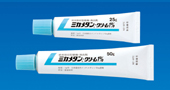 この薬の作用と効果について皮膚から吸収され、体内でつくられるプロスタグランジンの合成を抑えることにより炎症を抑え、関節や筋肉の腫れや痛みをやわらげます。
通常、変形性関節症、肩関節周囲炎、腱・腱鞘炎、腱周囲炎、上腕骨上顆炎（テニス肘など）、筋肉痛、外傷後の腫脹・疼痛に用いられます。この薬の作用と効果について皮膚から吸収され、体内でつくられるプロスタグランジンの合成を抑えることにより炎症を抑え、関節や筋肉の腫れや痛みをやわらげます。
通常、変形性関節症、肩関節周囲炎、腱・腱鞘炎、腱周囲炎、上腕骨上顆炎（テニス肘など）、筋肉痛、外傷後の腫脹・疼痛に用いられます。次のような方は使う前に必ず担当の医師と薬剤師に伝えてください。・	以前に薬を使用して、かゆみ、発疹などのアレルギー症状が出たことがある。アスピリン喘息または既往歴、気管支喘息がある。・	妊娠または授乳中・	他に薬を使っている（お互いに作用を強めたり、弱めたりする可能性もありますので、大衆薬も含めて他に使用中の医薬品に注意してください）。次のような方は使う前に必ず担当の医師と薬剤師に伝えてください。・	以前に薬を使用して、かゆみ、発疹などのアレルギー症状が出たことがある。アスピリン喘息または既往歴、気管支喘息がある。・	妊娠または授乳中・	他に薬を使っている（お互いに作用を強めたり、弱めたりする可能性もありますので、大衆薬も含めて他に使用中の医薬品に注意してください）。用法・用量（この薬の使い方）・	あなたの用法・用量は≪	：医療担当者記入≫・	通常、症状により適量を1日数回患部に塗ります。必ず指示された使用方法に従ってください。・	傷口、眼、粘膜には使用しないでください。・	薬を塗った患部をラップフィルムなど通気性の悪いもので包まないでください。・	使い忘れた場合は、気が付いた時にすぐに塗ってください。ただし、次に使用する時間が近い場合は、忘れた分を抜き、次回より指示通り使用してください。2回分を一度に使ってはいけません。・	誤って多く使用した場合は医師または薬剤師に相談してください。・	医師の指示なしに、自分の判断で使うのをやめないでください。用法・用量（この薬の使い方）・	あなたの用法・用量は≪	：医療担当者記入≫・	通常、症状により適量を1日数回患部に塗ります。必ず指示された使用方法に従ってください。・	傷口、眼、粘膜には使用しないでください。・	薬を塗った患部をラップフィルムなど通気性の悪いもので包まないでください。・	使い忘れた場合は、気が付いた時にすぐに塗ってください。ただし、次に使用する時間が近い場合は、忘れた分を抜き、次回より指示通り使用してください。2回分を一度に使ってはいけません。・	誤って多く使用した場合は医師または薬剤師に相談してください。・	医師の指示なしに、自分の判断で使うのをやめないでください。生活上の注意生活上の注意この薬を使ったあと気をつけていただくこと（副作用）主な副作用として、かゆみ、発疹、発赤などが報告されています。このような症状に気づいたら、担当の医師または薬剤師に相談してください。まれに下記のような症状があらわれ、［　］内に示した副作用の初期症状である可能性があります。
このような場合には、使用をやめて、すぐに医師の診療を受けてください。該当する記載事項はありません。以上の副作用はすべてを記載したものではありません。上記以外でも気になる症状が出た場合は、医師または薬剤師に相談してください。この薬を使ったあと気をつけていただくこと（副作用）主な副作用として、かゆみ、発疹、発赤などが報告されています。このような症状に気づいたら、担当の医師または薬剤師に相談してください。まれに下記のような症状があらわれ、［　］内に示した副作用の初期症状である可能性があります。
このような場合には、使用をやめて、すぐに医師の診療を受けてください。該当する記載事項はありません。以上の副作用はすべてを記載したものではありません。上記以外でも気になる症状が出た場合は、医師または薬剤師に相談してください。保管方法その他・	乳幼児、小児の手の届かないところで、直射日光、高温、湿気を避けて保管してください。・	薬が残った場合、保管しないで廃棄してください。保管方法その他・	乳幼児、小児の手の届かないところで、直射日光、高温、湿気を避けて保管してください。・	薬が残った場合、保管しないで廃棄してください。医療担当者記入欄　　年　　月　　日医療担当者記入欄　　年　　月　　日